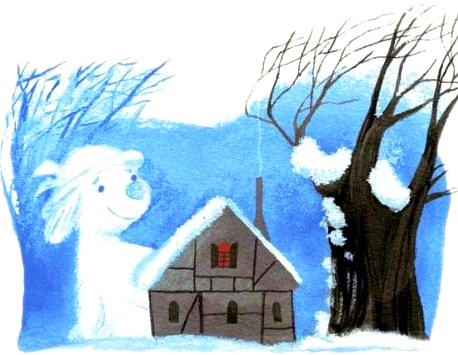 Некогда жил в огромном лесу бедный дровосек. Летом он помогал крестьянам из окрестных деревень рубить лес, и ему жилось неплохо.Зато зимой дровосеку приходилось туго.Ему только и оставалось, что собирать хворост, а потом продавать его за бесценок в соседних деревнях.И часто, слишком даже часто, бывало так, что бедный дровосек не мог раздобыть хлеба для себя и своей семьи, состоявшей из жены, двух мальчиков двенадцати и тринадцати лет, девочки по имени Мари и собаки. Собаку звали Куртийон-Куртийет Сюивон-Сюивет — такое длинное имя дала ей одна старая колдунья, жившая поблизости. И — удивительная вещь! — с тех пор как старуха побывала у дровосека, собака начала разговаривать совсем как мы с вами и нередко вмешивалась в бесе-ДУ-И вот зимой, к тому времени когда хлопья снега на деревьях лежали уже месяца полтора, в лачуге у дровосека не осталось ни куска хлеба. Дровосек пытался просить хлеба у крестьян, но ничего из этого не вышло, и он увидел, что ему с детьми суждено умереть голодной смертью.Вечером, когда дети легли спать, а Куртийон-Куртийг ет Сюивон-Сюивет дремала возле печки, дровосек сказал жене:— Бедная моя Катрина, мы с утра сидим без хлеба, и, наверное, мне его не раздобыть. Несчастные дети умрут с голоду на наших глазах, а я не в силах смотреть на их мучения. Я думал об этом весь день и вот что придумал: завтра с самого утра возьмем наших сыновей и дочку в лес, будто бы для того чтобы собирать хворост, заведем их далеко-далеко и там оставим. Они, разумеется, умрут, но мы хоть не увидим, как они погибнут от голода. Ты согласна?— Очень мне тяжко, Пьер, но что поделаешь. Ничего другого нам не остается.— Значит, решено. Подождем до утра, а сейчас пора спать.Пьер и Катрина легли спать. Но Куртийон-Куртийет Сюивон-Сюивет не пропустила ни одного слова из их разговора.Как только дровосек с женой уснули, она потихоньку подошла к кровати, на которой спали дети, разбудила их и рассказала обо всем, что слышала. Бедняжки залились слезами.— Успокойтесь и не будите ваших родителей, иначе все пропало. Вот что нужно сделать. В шкафу, на дне мешка, есть еще немного гороха. Пусть кто-нибудь из вас потихоньку возьмет его и завтра незаметно бросает горошины на землю. По этим горошинам мы легко найдем дорогу домой.Дети обещали сделать все так, как им сказала умная собака, и опять уснули. На следующее утро дровосек разбудил их:— Вставайте, дети, в доме не осталось ни вязанки хвороста, надо нам сходить в лес.Дети встали и пошли с родителями в лес, но время от времени они бросали на землю несколько сухих горошин, чтобы отметить обратный путь. К вечеру Пьер и Катрина скрылись, оставив обоих мальчиков и девочку вдалеке от дома. Дети заплакали.— Не плачьте, — сказала собака, — мы проведем в лесу только одну ночь. Завтра утром я непременно отыщу лачугу ваших родителей. Ложитесь на мох, а я постерегу вас.Дети улеглись на мох, а Куртийон-Куртийет Сюивон-Сюивет так хорошо стерегла их, что ни волки, ни лисицы не осмелились и подойти к спящим малышам. Когда настало утро, дети проснулись и горячо поблагодарили своего верного сторожа.— Теперь, — сказала Куртийон-Куртийет, — идите за мной и не сбивайтесь с пути.И собака без всякого труда нашла дорогу к дому дровосека. Они добрались туда в полдень. Было как раз время обеда. Какой-то крестьянин, который должен был Пьеру немного денег, вернул долг, и Катрина сварила вкусный суп.— Бедные наши дети! — плача, приговаривала она. — если бы они были дома, уж как бы они обрадовались такому вкусному супу!— Да, бедные наши дети! И бедная Куртийон-Куртийет Сюивон-Сюивет, которая ушла с ними! Плохо мы сделали, что бросили их в лесу. Наверное, их съели волки. И дровосек тоже заплакал. Тук-тук-тук!— Мама, папа! Вот мы и пришли из лесу. Мы очень голодны. — Это вернулись оба мальчика, девочка и Куртийон-Куртийет.Вот обрадовались Пьер и Катрина! На беду, денег хватило ненадолго. Зима становилась все злее, и Пьер снова решил отвести детей в лес. Но умная собака опять узнала про этот замысел и предупредила своих маленьких друзей.На следующее утро дровосек с женой, детьми и собакой снова отправились в лес за хворостом.Старший из мальчиков незаметно бросал на землю крошки творога, так как дома больше ничего не нашлось.Вечером Пьер с женой скрылись, и дети легли спать под открытым небом, охраняемые Куртийон-Куртийет.Всю ночь шел дождь, и назавтра Куртийон-Куртийет не смогла отыскать дорогу к лачуге дровосека, потому что дождем смыло весь творог, который дети разбросали накануне.— Что нам делать, что делать? — плача, повторяли бедняжки.— Попытаемся выбраться из лесу, — отвечала собака. Так они и сделали. Йм все время казалось, что лесуже кончается, но на самом деле они только углублялись него. Настал вечер, а они по-прежнему блуждали в чаще.— Не можем же мы все время ходить по лесу, — ска-ала собака. — Жан, влезь на эту высокую ель, заберись :ак можно выше и посмотри, не видно ли где-нибудь конька.Жан влез на дерево, но ничего не увидел.— Теперь твоя очередь, Пьер, — сказала Куртийон-Куртийет.Но Пьер тоже ничего не увидел.— Погляди теперь ты, Мари. Девочка взобралась на самую верхушку ели.— Что ты видишь? — крикнула ей собака. ото Я ВИЖУ с правой стороны большое замерзшее бо-— А слева?— Замерзший пруд.— А прямо перед тобой?— Огромный замок, где во всех окнах горят огни.— Хорошо. Теперь слезай, Мари.Девочка слезла. Куртийон-Куртийет побежала впере а следом за нею пошли дети. Через час они добрались д замка.Тук-тук-тук!— Кто вы такие? — спросила старуха, которая откры ла им дверь.— Мы — трое маленьких заблудившихся детей, и м просим у вас пристанища на ночь.— Разве вы не знаете, что это замок дьявола и чт дьявол съедает всех, кто сюда приходит?— Все равно! Мы озябли и проголодались.— Что ж, входите.Старуха не хотела впускать собаку, но маленькая М ри так упрашивала, что пришлось пустить и Куртийо Куртийет.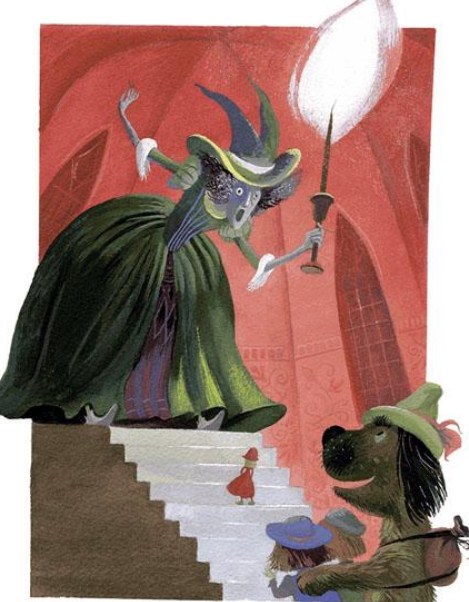 Дети с удовольствием съели вкусный ужин, пода ный женой дьявола. Потом они улеглись на кровать, к торую она им указала, но сперва старуха заставила их н деть соломенные ожерелья. Куртийон-Куртийет спрят лась под кроватью.В этой же комнате спали три дочери дьявола, но них были надеты прекрасные золотые ожерелья.Вскоре вернулся дьявол.— Здесь пахнет сырым мясом, — сказал он жене.— Да нет, это просто кошка окотилась.— Ты лжешь! Здесь пахнет человечьим духом. И дьявол стал шарить по всему дому. Он нашел малышей, которые притворились спящими.— Вот хорошо! Сейчас затоплю печь и поставлю жа кое на угли. Утром у меня будет отличный завтрак.Старуха легла спать, а дьявол затопил печь.Куртийон-Куртийет не теряла времени даром. О велела детям снять соломенные ожерелья и надеть их дочерей дьявола, а себе взять золотые. Так они и сделалКогда печь накалилась, дьявол вернулся в комна где спали дети, и подошел к их кровати. Он провел рук по шее маленькой Мари и нащупал золотое ожерелье.— Я совсем одурел! — проворчал он. — Чуть было не изжарил собственных дочерей! Должно быть, я ошибся кроватью.И он подошел к кровати, где спали его дочки. Нащупав соломенные ожерелья, он взял девочек под мышки и понес их жарить.— Но ведь мы твои маленькие дочки! — кричали они, заливаясь слезами.— А ну, замолчите! Что я, по-вашему, добра от худа не могу отличить?Он сунул их в печь, а сам лег спать.Когда Куртийон-Куртийет услышала, что дьявол захрапел, она разбудила детей и велела им взять все золото, какое только было в замке. Дети не заставили себя дважды просить.— Теперь слушайте. Забирайтесь все трое ко мне на спину, и мы живо удерем от этого гадкого дьявола. Только смотрите не свалитесь.Первой на спину собаки уселась девочка, потом оба мальчика; Куртийон-Куртийет выпрыгнула из окна и помчалась по полям.Долго она бежала, и вот наступило утро. Дьявол, проснувшись, захотел поцеловать дочерей и тут только увидел, что он наделал.Он стал браниться, как церковный сторож, и поклялся отомстить детям. Он запряг черепаху, быструю как ветер, и поскакал вдогонку. Спустя немного времени он увидел их вдалеке.— На этот раз я их поймаю! Уж они у меня попляшут! — прорычал дьявол.Но Куртийон-Куртийет Сюивон-Сюивет обернулась и увидела дьявола. Не долго думая она сказала:— Пусть дети превратятся в прачек, а я — в большую реку.И сразу же по полю потекла широкая река, а на берегу оказались три прачки. Прискакал дьявол.— Не пробегала ли здесь Куртийон-Куртийет Сюивон-Сюивет с тремя детьми на спине?— Убирайся вон, гадкий дьявол! Мы тебя проучим за твои насмешки над нами!Дьявол свернул на ДРУГУЮ дорогу, а собака с детьми еще быстрее помчалась дальше.Злой дьявол, не найдя тех, кого он искал, сообразил наконец, что они превратились в реку и парче к, и снов^ направил черепаху в ту сторону.Но, прискакав туда, он уивдел только большое пол| клевера, стадо баранов, пастуха и собаку.— Пастух, не пробегала ли здесь Куртийон-Куртийе с тремя детьми?— Куртийон-Куртийет? Ты что, смеешься надй мной? Погоди, дрянной дьявол, вот я тебя проучу пал-j кой!Пойду по дороге направо. Должно быть, они побей ли по ней», — решил дьявол.Только он скрылся из виду, как собака опять велел! детям взобраться к ней на спину и побежала дальше. Hо не тут-то было.— Вот снова дьявол скачет на своей черепахе. Tenepь пусть я стану лугом, Жано и Пьеро — коровами, а ма ленькая Мари — пастушкой.Тут появился дьявол, злющий-презлющий.— Эй, пастушка, не пробегала ли здесь Куртийо! Куртийет Сюивон-Сюивет с девочкой и двумя мальчиками?— Ах ты, негодный дьявол! А зачем они тебе?— Я хочу их съесть. Видела ты их?— Как же, как же! Они только что переплыли реку.— Спасибо, пастушка.Дьявол поскакал к реке, но черепаха не захотела пег плывать на другой берег.— Что ж, переберусь иначе. Увидев на лугу большой кусок полотна, который крестьяне положили белить, он бросил его на воду и хоте пройти по нему как по мосту. Но полотно разорвалось, дьявол утонул.— Теперь вернемся к вашим родителям, — сказала умная собака.И она в один миг примчала детей домой. Дровосек и его жена умирали с голоду. Они тоже взобрались на сш ну к Куртийон-Куртийет, отправились с детьми в заме дьявола и стали там жить да поживать. Жена дьявола: в воду канула.Много было разговоров о счастье и богатстве, коте рые достались на долю Пьера-дровосека и его семьи!